                                      29.09.2020                  пгт. Рыбная Слобода                      №192пиО назначении членов конкурсной комиссии для рассмотрения кандидатур на замещение должности руководителя Исполнительного комитета Рыбно-Слободского городского поселения Рыбно-Слободского муниципального района Республики ТатарстанВ соответствии с частью 5 статьи 37 Федерального закона от 6 октября 2003 года №131-ФЗ «Об общих принципах организации местного самоуправления в Российской Федерации», частью 4 статьи 26 Закона Республики Татарстан от 28 июля 2004 года №45-ЗРТ «О местном самоуправлении в Республике Татарстан» ПОСТАНОВЛЯЮ:1. Назначить членов конкурсной комиссии для рассмотрения кандидатур на замещение должности руководителя Исполнительного комитета Рыбно-Слободского городского поселения Рыбно-Слободского муниципального района Республики Татарстан  по перечню согласно приложению.2. Постановление Исполнительного комитета Рыбно-Слободского муниципального района Республики Татарстан от 16.09.2015 №247пи «О назначении членов конкурсной комиссии для рассмотрения кандидатур на замещение должности руководителя Исполнительного комитета Рыбно-Слободского городского поселения Рыбно-Слободского муниципального района Республики Татарстан» признать утратившим силу.3. Настоящее постановление разместить на официальном сайте Рыбно-Слободского муниципального района в информационно-телекоммуникационной сети Интернет по веб-адресу: http://ribnaya-sloboda.tatarstan.ru и на «Официальном портале правовой информации Республики Татарстан» в информационно-телекоммуникационной сети Интернет по веб-адресу: http://pravo.tatarstan.ru.	4. Контроль за исполнением настоящего постановления оставляю за собой.  Руководитель                                                                                           Р.Л. Исланов Приложениек постановлению Исполнительного комитета Рыбно-Слободского муниципального района Республики Татарстанот 29.09.2020 № 192пиПеречень членов конкурсной комиссии для рассмотрения кандидатур на замещение должности руководителя Исполнительного комитета Рыбно-Слободского городского поселения Рыбно-Слободского муниципального района Республики Татарстан ИСПОЛНИТЕЛЬНЫЙ КОМИТЕТ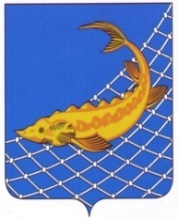 РЫБНО-СЛОБОДСКОГОМУНИЦИПАЛЬНОГО РАЙОНАРЕСПУБЛИКИ ТАТАРСТАНТАТАРСТАН РЕСПУБЛИКАСЫБАЛЫК БИСТӘСЕМУНИЦИПАЛЬ  РАЙОНЫНЫҢБАШКАРМА КОМИТЕТЫПОСТАНОВЛЕНИЕКАРАРЗамалиевРустам Расимовичруководитель Аппарата Совета Рыбно-Слободского муниципального района Республики Татарстан (по согласованию)РизаевДамир НаиловичШелкова Светлана Александровназаместитель руководителя Исполнительного комитета Рыбно-Слободского муниципального района Республики Татарстан по инфраструктурному развитию начальник организационного отдела Исполнительного комитета Рыбно-Слободского муниципального района Республики Татарстан 